ЗагадкиЗагадка 1. Прочитайте ребенку загадку и попросите назвать как можно больше признаков весны, которые он услышал в этой загадке. Можно перечитать загадку еще один раз, чтобы ребенок смог внимательнее ее послушать и запомнить. Можно зарисовать те признаки, о которых говорится в этой загадке простыми рисунками – пиктограммами и по ним составить рассказ о весне.Светает рано по утрам.Весь снег растаял тут и там,Ручей шумит как водопад.Скворцы к скворечникам летят.Звенят под крышами капели.Медведь с еловой встал постели.Всех солнышко теплом ласкает.Кто это время года знает?   (Весна)Загадка 2.Тает снежок,Ожил лужок,День прибывает,Когда это бывает? (Весной).А почему ты решил, что весной, ведь снег бывает и зимой тает? (потому что день прибывает весной, лужок просыпается и оживает тоже только весной, а не зимой)Загадка 3.Если снег повсюду тает,День становится длинней,Если всё зазеленелоИ в полях звенит ручей,Если солнце ярче светит,Если птицам не до сна,Если стал теплее ветер,Значит, к нам пришла… (весна)!О каких приметах весны говорится в загадке?Загадка 4.Она пришла с ласкойИ со своей сказкой.Волшебной палочкой взмахнет –В лесу подснежник расцветет! (Весна).Как ты догадался, что это весна?Загадка 5.Под крышей гвоздь висит.Солнце припечет – гвоздь упадет (Сосулька).Чем сосулька похожа на гвоздь? Почему в загадке сказано «солнце припечет – гвоздь упадет»?Загадка 6.Первым вылез из землицыНа проталинке,Он мороза не боится,Хоть и маленький. (Подснежник).Как ласково называется земля в этой загадке? Землица! Что такой проталинка? Почему подснежник так называют? Потому что «под-снегом»! Это первый цветок, который появляется из-под снега весной.Загадка 7.Бегу я, как по лесенке,По камешкам звеня!Издалека по песенкеУзнаете меня! (Ручеек)Загадка 8.Я раскрываю почки,Зеленые листочки,Деревья одеваю,Посевы поливаю,Движения полна,Зовут меня… (весна).Как весна одевает деревья? Почему в загадке говорится, что весна «движения полна»? Что за движение происходит весной? (Бегут ручьи, растут почки и листочки, просыпаются звери и насекомые и выходят из своих зимних укрытий, идет ледоход)Загадка 9.Белый, по реке идет,А не теплоход.(Ледоход)Почему в этой загадке лед сравнивается с теплоходом? Чем он похож на теплоход (он белый, идет по реке)Что еще может идти? (Часы идут, время идет, мальчик идет, автобус идет, собака идет)А теперь давайте снова отдохнем и поиграем с пальчикамиДЕТЯМ О ВРЕМЕНАХ ГОДА: ПАЛЬЧИКОВАЯ ГИМНАСТИКА О ВЕСНЕПальчиковая гимнастика 1. Пришла весна!Стучат всё громче дятлы,Синички стали петь (соединяем ладошки и изображаем «клювик», то раскрывая, то закрывая его).Встаёт пораньше солнце,Чтоб землю нашу греть (растопырить пальцы на обеих руках как лучики у солнца)Бегут ручьи под горку,Растаял весь снежок, (волнообразные движения ладонями, ладонь смотрит вниз на стол)А из под старой травкиУже глядит цветок… (ладони соединить и чуть раскрыть, пальцы полусогнуть чтобы получилась чашечка цветка)Раскрылся колокольчикВ тени там, где сосна, (раскрываем наш цветочек)Динь-динь, звенит тихонько,Динь-динь, пришла весна. (покачиваем наш цветочек из стороны в сторону)Пальчиковая гимнастика 2. КапельИзображаем капель. Пальцы сгибаются и стучат по ладошке в медленном темпе по очереди – сначала ладошки касается указательный пальчик, потом средний, далее безымянный, мизинчик и всё повторяется снова. После этого гимнастика повторяется с другой ладошкой.С крыши капает капель:Кап-кап, кап- кап! (В медленном темпе.)Это к нам пришёл апрель:Кап-кап, кап-кап! (Увеличиваем темп.)Солнце припекло сильней («Солнышко» из ладошек, пальчики растопырены как лучики солнца)И быстрей звенит капель:Кап, кап, кап, кап, кап! Кап-кап-кап-кап!!! (повторяем движение капели быстром темпе.)Автор слов – Е. КарельскаяА теперь давайте прочитаем стихотворение для ребенка и выучим с ним его.Апрель! Апрель! На дворе звенит капель.По полям бегут ручьи, на дорогах лужи.Скоро выйдут муравьи после зимней стужи.Пробирается медведь сквозь лесной валежник.Стали птицы песни петь, и зацвел подснежник.И конечно напоследок мы немного почитаем своим детям.Н.  СЛАДКОВ МЕДВЕДЬ И СОЛНЦЕ«Просочилась в берлогу Вода — Медведю штаны промочила. —    Чтоб ты, слякоть, пересохла совсем! — заругался Медведь. — Вот я тебя сейчас!Испугалась Вода, зажурчала тихим голосом:—    Не я, Медведушка, виновата. Снег во всём виноват. Начал таять, воду пустил. А моё дело водяное — теку под уклон. —    Ах, так это Снег виноват? Вот я его сейчас! — взревел Медведь. Побелел Снег, испугался. Заскрипел с перепугу:—    Не я, Медведь, виноват. Солнце виновато. Так припекло, так прижгло — растаешь тут!—    Ах, так это Солнце мне штаны промочило? — рявкнул Медведь. — Вот я его сейчас!А что «сейчас»?Солнце ни зубами не схватить, ни лапой не достать. Сияет себе. Снег топит, воду в берлогу гонит. Медведю штаны мочит. Делать нечего — убрался Медведь из берлоги. Поворчал, поворчал, да и покосолапил. Штаны сушить. Весну встречать».Эта сказка очень хороша для инсценирования. Вот фигурки, которые Вы можете использовать для разыгрывания диалогов из сказки. Можно сделать простой пальчиковый театр.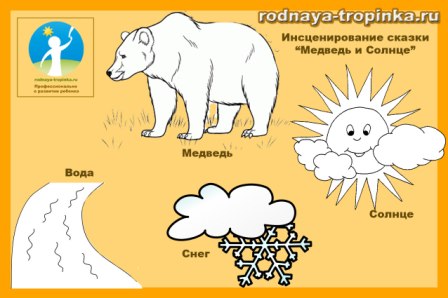 А вот еще одна сказка про весну и весеннее половодье. Придумайте вместе с ребенком, чем закончилась эта сказочная весенняя история.Н. СЛАДКОВ. ТРОЕ НА ОДНОМ БРЕВНЕ«Вышла речка из берегов, разлилась вода морем. Застряли на островке Лисица и Заяц. Мечется Заяц по островку, приговаривает:— Впереди вода, позади Лиса — вот положение!А Лиса Зайцу кричит:— Сигай, Заяц, ко мне на бревно — не тонуть же тебе!Островок под воду уходит. Прыгнул Заяц к Лисе на бревно — поплыли вдвоем по реке.Увидела их Сорока и стрекотнула:— Интересненько, интересненько… Лиса и Заяц на одном бревне — что-то из этого выйдет!Плывут Лиса и Заяц. Сорока с дерева на дерево по берегу перелетает.Вот Заяц и говорит:— Помню, до наводнения, когда я в лесужил, страсть я любил ивовые ветки огладывать! До того вкусные, до того сочные…— А по мне, — вздыхает Лиса, — нет ничего слаще мышек — полевок. Не поверишь, Заяц, целиком их глотала, даже косточки не выплевывала!— Ага! — насторожилась Сорока. — Начинается!..Подлетела к бревну, на сучок села и говорит:— Нет на бревне вкусных мышек. Придётся тебе, Лиса, Зайца съесть!Кинулась голодная Лисица на Зайца, но бревно окунулось краем — Лиса скорей на своё место. Закричала на Сороку сердито:— Ох, и вредная же ты птица! Ни в лесу, ни на воде от тебя нет покоя. Так и цепляешься, как репей на хвост!А Сорока как ни в чём не бывало:— Теперь, Заяц, твоя очередь нападать. Где это видано, чтобы Лиса с Зайцем ужились? Толкай её в воду, я помогу!Зажмурил Заяц глаза, бросился на Лису, но качнулось бревно — Заяц назад скорей. И кричит на Сороку:— Что за вредная птица! Погубить нас хочет. Нарочно друг на друга науськивает!Плывёт бревно по реке, Заяц с Лисой на бревне думают» 